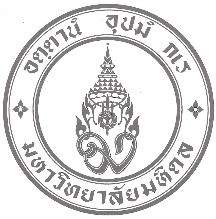 แบบฟอร์มหนังสือรับรองคุณสมบัติบุคลากรเพื่อเข้าร่วมการแข่งขันกีฬาบุคลากรมหาวิทยาลัยมหิดลประจำปีงบประมาณ พ.ศ. .......***********************ที่ อว 078...../...........	ส่วนงาน......................	มหาวิทยาลัยมหิดล	โทรศัพท์ ...............................หนังสือรับรอง	หนังสือฉบับนี้ให้ไว้เพื่อรับรองว่า (นาย/นาง/นางสาว) ................................................................. .ตำแหน่ง ............................................. เป็นผู้ปฏิบัติงานใน (ระบุชื่อส่วนงาน) .................................................................จริง โดยมีคุณสมบัติตามที่กำหนดในประกาศมหาวิทยาลัยมหิดล เรื่อง หลักเกณฑ์การจัดการแข่งขันกีฬาบุคลากรมหาวิทยาลัยมหิดล ประจำปีงบประมาณ พ.ศ. ....... ดังนี้เป็นผู้ปฏิบัติงานที่ส่วนงานจ้างเต็มเวลา ในตำแหน่ง ......................  โดยปฏิบัติงานที่ (หน่วยงานย่อย) ................................... มีระยะเวลาการปฺฏิบัติงานในส่วนงานมาแล้วไม่น้อยกว่า 6 เดือน (นับจนถึงวันที่เริ่มแข่งขันกีฬาประเภทนั้นๆตามกำหนดการแข่งขันของคณะกรรมการจัดการแข่งขัน)มิได้เป็นผู้ปฏิบัติงานที่ส่วนงานจ้างในรูปแบบการจ้างเหมาภายนอก (Outsource)ทั้งนี้ ข้าพเจ้าขอรับรองว่าข้อมูลที่ให้เป็นความจริงทุกประการ		ออกให้ไว้ ณ วันที่ ............. เดือน ........................... พ.ศ. ........			ลงชื่อ ..............................................................			(............................................................)			(หัวหน้าส่วนงาน/ผู้ได้รับมอบหมาย)หมายเหตุ	1.	หนังสือรับรองฉบับนี้ ใช้ในกรณีนักกีฬาที่เป็นบุคลากรที่ไม่ใช่ประเภทการจ้างตามที่มหาวิทยาลัยกำหนดไว้	2.	หนังสือรับรองฉบับนี้ถือเป็นหลักฐานเอกสารของมหาวิทยาลัย หากปลอมแปลงหรือกรอกข้อมูลอันเป็นเท็จ จะมีผลบังคับทางกฏหมายตามที่บัญญัติไว้